 3. Осуществление взаимодействия с родителями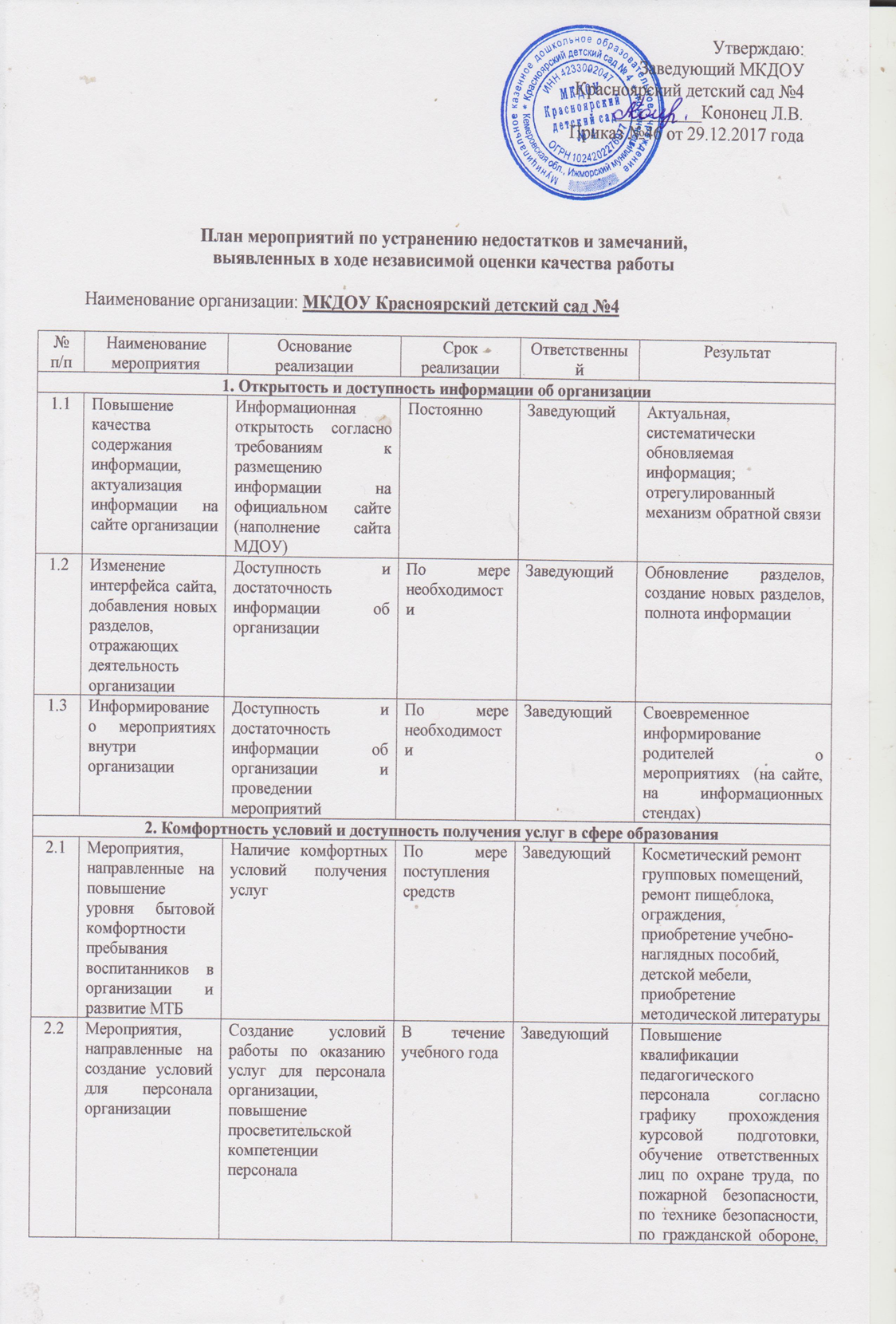  3. Осуществление взаимодействия с родителями 3. Осуществление взаимодействия с родителями 3. Осуществление взаимодействия с родителями 3. Осуществление взаимодействия с родителями 3. Осуществление взаимодействия с родителямипо электробезопасности, санитарно-гигиеническое обучение, медицинский осмотр персонала3.1Информирование родителей о проводимых мероприятиях Доступность и достаточность информацииПо мере необходимостиЗаведующий воспитатели группОсведомленность родителей о мероприятиях ДОУ3.2Просвещение родителей в рамках поступаемой информации на уровне района.Доступность и открытость информации, повышение просветительской компетенции родителейПо мере поступления информацииЗаведующий ,воспитатели группОткрытость информации, осведомленность родителей3.3Проведение мониторинга удовлетворенности качеством организации питания и оздоровительной работыОценка родителями предоставляемых услуг1 раз в год1 раз в годЗаведующий, воспитатели группАнкетирование родителей4. Результативность деятельности организации4. Результативность деятельности организации4. Результативность деятельности организации4. Результативность деятельности организации4. Результативность деятельности организации4. Результативность деятельности организации4.1Мероприятия, направленные на повышение уровня подготовки воспитанниковКачество оказываемой муниципальной услугиПостоянноЗаведующий Освоение программы дошкольного образования4.1Мероприятия, направленные на повышение уровня подготовки воспитанниковУчастие детей в конкурсах, мероприятиях и соревнованиях на разных уровнях (ДОУ, район и др)ПостоянноВоспитатели группГрамоты (по итогам мероприятий), отражение результатов участия детей в конкурсах (на сайте, на информационных стендах)4.2Доброжелательность и вежливость работниковПовышение культуры общения педагогов, работников ДОУ, создание условий для психологической разгрузки работникам ДОУВ течение годаЗаведующий